§ 1Wyposażenie pracowników zatrudnionych przy utrzymywaniu czystości taboru kolejowegoPracownicy zatrudnieni przy utrzymywaniu w czystości taboru kolejowego powinni używać podczas pracy przydzielonych im środków ochrony osobistej oraz odzieży i obuwia roboczego, zapewniających swobodę ruchów oraz bezpieczeństwo osobiste. Pracownicy przebywający lub poruszający się w obrębie torów kolejowych powinni posiadać kamizelkę ostrzegawczą i stosować ją zgodnie z przeznaczeniem.§ 2Zasady poruszania się po czynnych torach kolejowychWykonawcę obowiązują zasady wstępu na obszar kolejowy zarządzany przez PKP PLK S.A. W czasie wykonywania pracy, wszyscy pracownicy zatrudnieni przy utrzymywaniu czystości taboru kolejowego powinni zwracać uwagę na zachowanie osobistego bezpieczeństwa. W czasie wykonywania pracy, wszyscy pracownicy powinni poruszać się wyłącznie wyznaczonymi 
w regulaminach stacji bezpiecznymi drogami dojścia do i z miejsc wykonywania czynności. Przed przejściem przez tory należy sprawdzić, czy nie ma przeszkód do przejścia i przechodzić przez tory prostopadle do ich osi. Nie wolno stawać na główki szyn. Przy przechodzeniu przez tory zastawione taborem kolejowym należy korzystać z przerw między stojącymi pojazdami, o ile odległość między nimi wynosi co najmniej 20m lub obejść stojący tabor kolejowy przechodząc przez tor w odległości co najmniej 10m przed lub za taborem.Nie wolno przechodzić przez tory przed nadjeżdżającym pociągiem lub pojazdami kolejowymi, jak również bezpośrednio za przejeżdżającym pociągiem lub pojazdami kolejowymi.Nie wolno przechodzić pod taborem kolejowym oraz po jego zderzakach i sprzęgach.Nie wolno przebywać na międzytorzu w czasie przejazdu pociągów po obu torach, jeżeli odległość między osiami tych torów jest mniejsza niż 5m.Należy unikać chodzenia po rozjazdach, a szczególnie przy ich scentralizowanym nastawianiu. W przypadku koniecznej potrzeby przejścia przez rozjazd nie stawiać stopy na główkach szyn, pomiędzy iglicą i opornicą, ani na innych ruchomych częściach rozjazdu i napędu.Zabrania się chodzenia po hamulcach torowych i innych urządzeniach będących częścią automatycznego sterowania rozrządzaniem.Nie wolno przechodzić między torem kolejowym, po którym dokonywane są manewry, a rampami, magazynami, wagami itp. obiektami przylegającymi do tego toru.Nie wolno stać lub chodzić po materiałach zgromadzonych na międzytorzach do wymiany nawierzchni względnie budowy urządzeń oraz po materiałach i przedmiotach pozostałych po dokonywanych robotach, jak również po kopcach śniegu, lodu, piasku, żwiru, kamieni itp.Należy zachować szczególną ostrożność w miejscach robót torowych z uwagi na możliwość występowania nie zabezpieczonych wykopów ziemnych.Zabrania się przebywania oraz wykonywania jakichkolwiek czynności wewnątrz lub na zewnątrz taboru kolejowego będącego w ruchu.Zabrania się zeskakiwania, wskakiwania lub przebywania na stopniach taboru kolejowego będącego w ruchu.§ 3.Zachowanie ostrożności na torach zelektryfikowanychJeżeli tabor kolejowy znajduje się na torze, nad którym zawieszona jest trakcyjna sieć jezdna nie wolno wchodzić ani przebywać na taborze kolejowym powyżej 1m licząc od poziomu podłogi wagonu. Zabrania się dotykania elementów sieci trakcyjnej, jak również zbliżania do niej na odległość mniejszą niż 1,5 m części ciała, narzędzi i wszelkiego rodzaju przedmiotów. Zabrania się dotykania połączeń elektrycznych (kable, linki, łączniki) sieci powrotnej oraz urządzeń elektrycznego ogrzewania rozjazdów.Nie wolno wchodzić na konstrukcje wsporcze trakcyjnej sieci jezdnej (słupy, bramki), na których zawieszone są przewody trakcyjne i elektroenergetyczne.W razie zauważenia zerwanych przewodów sieci trakcyjnej oraz przewodów linii elektroenergetycznych nie wolno zbliżać się do nich na odległość mniejszą niż 10m. Analogicznie, w przypadku zerwanych połączeń elektrycznych (linki) sieci powrotnej. O zauważonej awarii sieci należy powiadomić zleceniodawcę lub dyżurnego ruchu.Z uwagi na zagrożenie awaryjne sieci występujące podczas trudnych warunków atmosferycznych (opady śniegu, oblodzenie sieci, silne wiatry) i możliwość porażenia prądem, należy zachować szczególną ostrożność w trakcie wykonywania czynności na torach zelektryfikowanych.§ 4. Zasady bezpieczeństwa pracy przy utrzymywaniu w czystości taboru kolejowegoPracownicy zatrudnieni przy utrzymywaniu czystości taboru kolejowego powinni przestrzegać: instrukcji o sygnalizacji kolejowej,zasad bezpieczeństwa pracy na torach kolejowych,zasad bezpieczeństwa pracy na torach kolejowych zelektryfikowanych,zasad bezpiecznego poruszania się i przebywania w torach kolejowych,zasad bezpiecznego wykonywania prac na wysokości.Zabrania się mycia z zewnątrz taboru kolejowego, osłon grzejników elektrycznych i napełniać zbiorniki wodą w razie: podniesionego pantografu w elektrycznych zespołach trakcyjnych i lokomotywach elektrycznych,pracy silnika spalinowego autobusu szynowego.Zabrania się mycia ręcznego lub mechanicznego otwartym strumieniem wody taboru kolejowego będącego pod czynną siecią jezdną.Przyjęty tabor kolejowy do czyszczenia powinien zostać zabezpieczony przed zbiegnięciem, a wyznaczone tory do wykonywania tych czynności zgodnie z wymogami bezpieczeństwa i regulaminem zamawiającego powinny zostać zabezpieczone i zamknięte.Wykonawca może przystąpić do wykonywania czynności określonych w zawartej umowie po przeprowadzeniu przeszkolenia wszystkich zatrudnionych pracowników z zasad zachowania bezpieczeństwa osobistego podczas wykonywania czynności na terenie kolejowym. Szkolenie to jest obowiązkowe i przeprowadza je certyfikowana jednostka. Koszty przeprowadzanych szkoleń ponosi Wykonawca. Wykonawca ponosi pełną odpowiedzialność za bezpieczeństwo swoich pracowników wykonujących prace określone w zawartej umowie.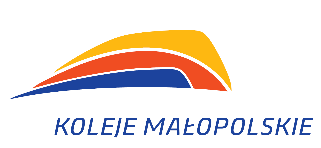 Załącznik nr 8Znak sprawy: KMDL/251/12/2020Zasady bezpieczeństwa pracy podczas wykonywania usługi utrzymania 
w czystości taboru kolejowego w „Koleje Małopolskie” Sp. z o.o. Zasady bezpieczeństwa pracy podczas wykonywania usługi utrzymania 
w czystości taboru kolejowego w „Koleje Małopolskie” Sp. z o.o. 